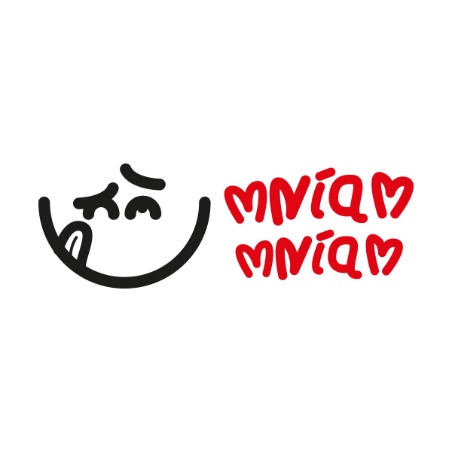 Umowa na ŻywienieZawarta w dniu …………………………….. pomiędzy Restauracją Mniam Mniam (znajdująca się w OW w Dźwirzynie na ul. Wyzwolenia 9) zarządzaną przez FOUR TEAM Spółkę z ograniczoną odpowiedzialnością z siedzibą w Grzybowie, ul. Długa 15, NIP: 6711842707, KRS: 0000831761 reprezentowaną przez Agnieszkę Boruszak – członka zarządu spółki, zwanego dalej „Wykonawcą”a…………………………………………………… (Imię i Nazwisko Rodzica/Prawnego Opiekuna żywionego Dziecka)Zamieszkałą/łym w …………………………………………………………….. (adres), …………………………… (nr telefonu)Zwanym dalej „Odbiorcą”.§1Umowa dotyczy:Ucznia ………………………..……………………………….. (Imię i Nazwisko) …………………………………………………………………………………..………….. (Nazwa szkoły) ………… (Klasa).Zasad odpłatności za obiady w roku szkolnym 2022/2023.Korzystania z obiadów od poniedziałku do piątku (w okresie trwania zajęć edukacyjnych w szkole).§2Odpłatność za jeden, dwudaniowy obiad dla Ucznia wynosi 20 zł brutto. Odpłatność za 1 tydzień żywienia Dziecka w szkole od poniedziałku do piątku wynosi zatem 100 zł brutto.§3Wykonawca za świadczone usługi (żywienie) wystawia paragon.Odbiorca dokonuje wpłat za usługę z góry do 10 – tego dnia każdego miesiąca. Okresem rozliczeniowym jest jeden miesiąc.Należności płatne są przelewem na rachunek bankowy – Santander: 33 1090 2659 0000 0001 4442 1044. W tytule proszę podać: rodzaj usługi, Imię i Nazwisko żywionego Ucznia, nazwę szkoły, klasę oraz miesiąc za który wnoszona jest opłata, np.: „ usługa cateringowa, Jacek Nowak, SP Dźwirzyno, kl. 1, wrzesień”.Nieobecność Ucznia w szkole nie zwalnia Odbiorcy z konieczności przestrzegania terminu, o którym mowa w §3.§4Za termin dokonania zapłaty uważa się dzień wpływu należności na rachunek bankowy Wykonawcy.Nieterminowe regulowanie należności spowoduje naliczenie odsetek ustawowych. Odsetki naliczane będą począwszy od pierwszego dnia po terminie płatności do dnia wpłaty włącznie.Kwota przelewana musi być zgodna z kwotą wpłaty wykazanej w kalkulacji dni edukacyjnych w danym miesiącu roku szkolnego 2022/2023.§5Fakt nieobecności Ucznia w szkole i co za tym idzie brak możliwości korzystania z cateringu w dniach absencji, podlega zgłoszeniu telefonicznemu za pomocą wiadomości SMS pod nr te.: 577 341 023 do godz. 18:00 (w treści smsa proszę podać ilość dni nieobecności Dziecka w szkole). Zgłoszona nieobecność jest podstawą odliczenia za niewydane posiłki począwszy od następnego dnia po zgłoszeniu nieobecności.Niezgłoszone wcześniej nieobecności na posiłkach nie podlegają odliczeniom.W razie konieczności zmiany wysokości kosztów żywienia Odbiorca zostanie poinformowany na jeden miesiąc przed zmianą. Zmianę kosztów żywienia określi aneks do niniejszej umowy.W przypadku dokonania w danym miesiącu wpłaty na żywienie i otrzymaniu decyzji MOPS, GOPS, Dyrekcji Szkoły o finansowaniu żywienia lub rozwiązaniu umowy, zwrot nadpłaty nastąpi w terminie do końca następnego miesiąca na wskazany przez Rodzica/Prawnego Opiekuna Dziecka rachunek bankowy.§6Rodzic/Prawny Opiekun wyraża zgodę na przekazanie ewentualnej nadpłaty na rachunek bankowy: …………………………………………………………………………………………………………………… (nr rachunku bankowego)§7Umowa zostaje zawarta na czas określony:Od …………………………………. do …………………………………  ……………………rokuPodpisaną umowę należy pozostawić w sekretariacie szkoły.§8Każda ze stron może rozwiązać umowę w każdym czasie.Umowa ulega rozwiązaniu w ostatnim dniu miesiąca, za który Odbiorca zalega z odpłatnością.W przypadku uchylenia się Odbiorcy od regulowania płatności wykonawca rozpocznie postępowanie windykacyjne.§9Wszelkie zmiany niniejszej umowy wymagają porozumienia obu stron na piśmie.§10W sprawach nieuregulowanych, niniejszej umowy mają zastosowanie przepisy Kodeksu Cywilnego.§11Umowę sporządzono w dwóch jednobrzmiących egzemplarzach, po jednym dla każdej ze stron.………………………………………………….                                                                ………………………………………………….               Wykonawca                                                                                                             OdbiorcaOświadczam, że zgodnie z Ustawą o ochronie danych osobowych z dnia 29 sierpnia 1997r. (Dz.U. z 2002r. nr 101, poz.926 z późń. zm.) wyrażam zgodę na wykorzystywanie moich/naszych i Dziecka danych osobowych na potrzeby związane z działalnością Wykonawcy.Oświadczam, że zapoznałam/łem się z zasadami odpłatności i pełną treścią umowy regulującej sposób korzystania z posiłków, akceptuję i zobowiązuję się ją przestrzegać.……………………………………………………………………..Podpis Rodziców/Opiekunów Prawych